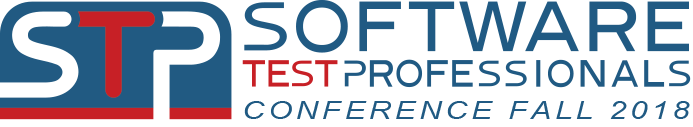 Audio Visual Request FormCore conference session breakout rooms are set classroom style with a podium, riser and a 6 foot head table.  These room set ups may not be altered in order to protect the consistency of the room set-ups.  Pre-conference workshop rooms are set classroom style, unless you specifically request an alternate set-up.  Each core conference session breakout room will be set with the following AV package:Computer projector unit (capable of handling resolutions up to 1024x768)Projection screenUniversal Slide Advancer – USB connectionFlip chart with markersSet-up does not include:NOTE: Please be sure to bring your laptop computers and all of your own connectors/adapters, mouse and power cables for your laptop.Additional audio-visual needs (subject to approval).  Please mark the check box(es) below:Computer audio and sound projectionWi-Fi ConnectionOther:_________________ (please advise why this request is required for your session)Please note:No additional AV equipment will be added to a session room on-site.Set-up does not include personal supplies such as masking tape, highlighters, etc.All presentations must be in a PPT or PDF format.Workshop Presenters: Wireless Internet is available in the conference area, however, if your workshop requires extensive internet usage, please notify James with your specific needs.____________________________________		___________________________________Signature						DateSession Title:Speaker Name:Speaker Email:Alternate Set-up: